Руководителю РОСПОТРЕБНАДЗОРА Поповой А.Ю.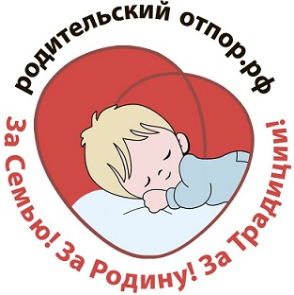 Ответственной за разработку проекта, начальнику отдела организации надзора за инфекционными и паразитарными болезнями Фроловой Н.ВFrolova_NV@gsen.ru127994, г. Москва, Вадковский переулок, дом 18, строение 5 и 7
https://petition.rospotrebnadzor.ru/petition/oper_msg_create/Председателю комитета ГД по здравоохранению Морозову Дмитрию АнатольевичуАдрес:103265, город Москва, улица Охотный ряд, дом 1https://priemnaya.duma.gov.ru/ru/messageПрезиденту РФПутину Владимиру Владимировичу103132, город Москва‚ ул. Ильинка‚ д. 23http://letters.kremlin.ru/letters/sendОт______________________________Адрес для ответа: ______________________________Заявление об отмене пилотного проекта «О проведении подчищающей иммунизации против кори на территории Российской Федерации», лоббирующего интересы фармакологических компаний за счет дезинформации населения и принудительного нанесения вреда здоровью гражданам РФПрошу Вас в рамках обсуждаемого проекта «О проведении подчищающей иммунизации против кори на территории Российской Федерации» (ID проекта 04/15/03-19/00089115, https://regulation.gov.ru/projects#departments=119&statuses=20&npa=89115%EF%BB%BF) (далее – проект по кори) принять меры по его отклонению в связи с нарушением международного и Российского законодательств, а также Конституции РФ, в частности конституционных прав и свобод гражданина РФ.Ввиду рассматриваемой в Государственной Думе Стратегии развития медицинской науки в российской федерации на период до 2025 года — программе, включающей положения о вживлении чипов с человеко-машинным интерфейсом — а также ввиду внесения положения А.Г. Аксаковым и М.И. Шаблыкиным о принудительной идентификации детей с рождения, многие родители обоснованно опасаются, что под видом вакцинопрофилактики будет производиться скрытая чипизация детей. Поэтому здравомыслящие родители не могут согласиться с предлагаемым проектом.Требуем отменить проект о проведении иммунизации против кори в связи с вопиющими процессуальными правонарушениями: граждане РФ были незаконно лишены возможности волеизъявления на этапе обсуждения проекта по кори и голосования по нему в связи с ошибкой в работе официального сайта в 7-го и 8-го марта 2019 года (скриншоты прилагаются в конце заявления).В СМИ муссируется информация о недопуске в образовательные организации ряда регионов учащихся, непривитых от кори. Поступают жалобы на фактическое принуждение к вакцинированию. «Правовым основанием» такого принуждения, например, в Екатеринбурге выступает постановление зам. главного санитарного врача (далее – сан.врач) по Свердловской области от 24.01.2019 г. «О проведении профилактических прививок против кори по эпидемическим показаниям» № 05-24/2. Согласно вышеуказанному постановлению «по предварительным диагнозам в январе 2019 г. зарегистрировано 4 случая кори», поэтому предлагается объемный перечень мер, направленных на борьбу со сложившейся ситуацией, который включает преимущественно вакцинацию от кори практически всех жителей Екатеринбурга. Администрация города закрывает двери образовательных учреждений непривитым от кори (см.https://м.екатеринбург.рф/news/74969-gorodskaya-kchs-vvela-za.. ). В то же время согласно своему значению, эпиде́мия (греч. ἐπιδημία — повальная болезнь, от ἐπι — на, среди и δῆμος — народ) — прогрессирующее во времени и пространстве распространение инфекционного заболевания среди людей, значительно превышающее обычно регистрируемый на данной территории уровень заболеваемости, и способное стать источником чрезвычайной ситуации. В обиходе универсальным эпидемиологическим порогом считается заболевание 5% жителей территории или иногда 5% какой-либо социальной группы. Т.е. если численность Екатеринбурга составляет порядка 1 468 833 человек, то 4 случая кори – это 0,0003% всех жителей. Таким образом, до эпидемического порога в 5% не хватает возрастания эпидемии не в десятки и даже не в сотни раз. Следственно любые угрозы отстранения НЕПРИВИТЫХ ПО РАЗНЫМ ПРИЧИНАМ ДЕТЕЙ ПРИ ОТСУТСВИИИ ЭПИДЕМИИ – являются грубейшими нарушениями законодательства и дискриминации права ребенка на обучение. Рассмотренные выше 4 случая кори – это статистически незначимая величина, которую раздувают до уровня  «эпидемии» во всём Екатеринбурге. Это насмешка, в основе которого лежит ничто иное как неосведомленность населения в истинном положении вещей, ведь такие цифры трактуются как почти полное отсутствие заболевания. Несмотря на такие поствакцинальные осложнения как аутизм, анафилактический шок, судороги, паралич и т.д., лоббистам необходимо всеми способами — включая дезинформацию населения — продвигать вакцинацию, т.к. именно она является одним из основных доходов фармакологических компаний.На круглом столе фракции КПРФ на тему: «Защита граждан от электронных репрессий, массовой дискриминации, поражение в правах граждан» Цветков Андрей Васильевич (р. 1962), кандидат медицинских наук, доцент кафедры микробиологии с вирусологией и иммунологией Ярославского медицинского университета, озвучил результаты независимо проведенных исследований:В результате исследований медики подтвердили положение «вакцинация – это малая болезнь»;Голландские и немецкие независимые исследования говорят о более высокой заболеваемости привитых детей, нежели не привитых (https://1796web.com/vaccines/opinions/tsvetkov.htm).Допустимо ли приносить в жертву наших детей из-за финансовых интересов кого бы то ни было? По общему правилу, согласно п. 1 ст. 5 ФЗ РФ от 17 сентября 1998 г. N 157-ФЗ «Об иммунопрофилактике инфекционных болезней» «граждане при осуществлении иммунопрофилактики имеют право на отказ от профилактических прививок» без каких-либо последствий и ограничений прав. Закрытый перечень исключений установлен п. 2 ст. 5 закона. В частности, сказано, что «отсутствие профилактических прививок влечет: … временный отказ в приеме граждан в образовательные организации и оздоровительные учреждения в случае возникновения массовых инфекционных заболеваний или при угрозе возникновения эпидемий». Но это положение закона необходимо толковать в системной связи с другими нормами. Согласно п. 1 ст. 31 ФЗ РФ от 30 марта 1999 г. N 52-ФЗ «О санитарно-эпидемиологическом благополучии населения» «Ограничительные мероприятия (карантин) вводятся в пунктах пропуска через Государственную границу РФ, на территории РФ, территории соответствующего субъекта РФ, муниципального образования, в организациях и на объектах хозяйственной и иной деятельности в случае угрозы возникновения и распространения инфекционных заболеваний».При этом согласно п. 3 указанной статьи «Порядок осуществления ограничительных мероприятий (карантина) и перечень инфекционных заболеваний, при угрозе возникновения и распространения которых вводятся ограничительные мероприятия (карантин), устанавливаются санитарными правилами и иными нормативными правовыми актами РФ». Применительно к кори действуют Санитарные правила СП 3.1.2952-11 «Профилактика кори, краснухи и эпидемического паротита», утв. постановлением Главного государственного санитарного врача РФ от 28 июля 2011 года N 108 (далее – СП 3.1.2952-11). «Мероприятия в очагах кори, краснухи и эпидемического паротита» предусмотрены разделом V СП 3.1.2952-11. Согласно п. 5.3. «При получении экстренного извещения специалисты территориальных органов, осуществляющих санитарно-эпидемиологический надзор, в течение 24 часов проводят эпидемиологическое обследование очага (очагов) инфекции: определяют границы очага (очагов) по месту проживания, работы, обучения, пребывания заболевшего (при подозрении на заболевание); круг лиц, бывших в контакте с заболевшим, их прививочный и инфекционный анамнез в отношении кори или краснухи, или эпидемического паротита; осуществляют контроль за проведением противоэпидемических и профилактических МЕРОПРИЯТИЙ В ОЧАГАХ». Детских садов и школ в СП 3.1.2952-11 касаются следующие положения: «5.4. ПРИ ВЫЯВЛЕНИИ ОЧАГА ИНФЕКЦИИ в дошкольных организациях и общеобразовательных учреждениях … с момента выявления первого больного до 21 дня с момента выявления последнего заболевшего в коллектив не принимаются лица, не болевшие корью, краснухой или эпидемическим паротитом и не привитые против этих инфекций». «5.7. За лицами, ОБЩАВШИМИСЯ с больными корью …, УСТАНАВЛИВАЕТСЯ МЕДИЦИНСКОЕ НАБЛЮДЕНИЕ в течение 21 дня с момента выявления последнего случая заболевания в очаге. 5.8. В дошкольных организациях и общеобразовательных учреждениях … организуется ЕЖЕДНЕВНЫЙ ОСМОТР КОНТАКТНЫХ ЛИЦ медицинскими работниками в целях активного выявления и изоляции лиц с признаками заболевания».Из этого можно заключить, что: (1) карантин по кори может быть установлен только в каждом конкретном саду (школе) при появлении именно в нем «очага» кори (то есть, заболевшего корью); (2) если ребенок посещал сад (школу) в тот период, когда был выявлен больной корью, за таким «контактным» ребенком (вне зависимости от того, привит он или нет) устанавливается медицинское наблюдение в течение 21 дня с момента выявления больного ребенка (с ежедневными мед. осмотрами при посещении сада (школы)); (3) временный отказ в приеме в сад (школу) допустим только в отношении такого ребенка, который не привит от кори, не болел корью и НЕ посещал сад (школу) до выявления в соответствующем учреждении больного (т.е., не являлся «контактным» на момент возникновения «очага»). Согласно ч. 1 ст. 43 Конституции РФ «Каждый имеет право на образование», а в соответствии с  ч. 3 ст. 55 Конституции РФ «Права и свободы человека и гражданина могут быть ограничены федеральным законом только в той мере, в какой это необходимо в целях защиты основ конституционного строя, нравственности, здоровья, прав и законных интересов других лиц, обеспечения обороны страны и безопасности государства». Ограничения прав по посещению образовательных учреждений изложены в нормативных актах, приведенных выше. Все остальные ограничения являются нарушением конституционного права на образование. Как справедливо отмечает д.ю.н. профессор, заслуженный юрист России М. Н. Малеина законодательством «НЕ предусмотрено отстранение от занятий учащихся без прививок в период эпидемии» (см. http://lawmed.narod.ru/arcticles/st01.html. ).Что касается вакцинации в СП 3.1.2952-11 сказано (п. 5.9): «В очагах кори и эпидемического паротита определяется круг лиц, подлежащих иммунизации против этих инфекций по эпидемическим показаниям», п. 5.10: «Иммунизации против кори по эпидемическим показаниям подлежат лица, имевшие контакт с больным (при подозрении на заболевание), не болевшие корью ранее, не привитые, не имеющие сведений о прививках против кори, а также лица, привитые против кори однократно - без ограничения возраста. Иммунизация против кори по эпидемическим показаниям проводится в течение первых 72 часов с момента выявления больного. При расширении границ очага кори (по месту работы, учебы, в пределах района, населенного пункта) сроки иммунизации могут продлеваться до 7 дней с момента выявления первого больного в очаге». ОДНАКО при этом никто не отменял норм Федеральных законов. В соответствии с п. 1 ч. 2 ст. 20 Федерального закона РФ от 21 ноября 2011 г. № 323-ФЗ «Об основах охраны здоровья граждан в РФ» медицинское вмешательство в отношении ребенка, не достигшего 15-летнего возраста, осуществляется на основании информированного добровольного согласия одного из родителей ребенка, за исключением особых случаев, указанных в ч. 9 ст. 20 (устранение угрозы жизни и т.п.). Согласно п. 2 ст. 11 ФЗ РФ от 17 сентября 1998 г. N 157-ФЗ «Об иммунопрофилактике инфекционных болезней» «Профилактические прививки проводятся при наличии информированного добровольного согласия на медицинское вмешательство гражданина, одного из родителей либо иного законного представителя несовершеннолетнего в возрасте до 15 лет или больного наркоманией несовершеннолетнего в возрасте до 16 лет, законного представителя лица, признанного недееспособным в порядке, установленном законодательством РФ».Аналогичное требование содержится в «Порядке проведения гражданам профилактических прививок в рамках календаря профилактических прививок ПО ЭПИДЕМИЧЕСКИМ показаниям», согласно п. 4 которого «Перед проведением профилактической прививки лицу, подлежащему вакцинации, или его законному представителю разъясняется необходимость иммунопрофилактики инфекционных болезней, возможные поствакцинальные реакции и осложнения, а также последствия отказа от проведения профилактической прививки и ОФОРМЛЯЕТСЯ информированное ДОБРОВОЛЬНОЕ СОГЛАСИЕ на медицинское вмешательство в соответствии с требованиями статьи 20 Федерального закона от 21 ноября 2011 г. N 323-ФЗ «Об основах охраны здоровья граждан в РФ» (см. Приказ Министерства здравоохранения РФ от 21 марта 2014 г. N 125н «Об утверждении национального календаря профилактических прививок и календаря профилактических прививок по эпидемическим показаниям»). Другими словами, любое принуждение к вакцинации незаконно. О добровольности прививок от кори для жителей Екатеринбурга свидетельствуют и положения самого постановления санитарного врача по Екатеринбургу (п. 4.2. гласит «активизировать работу с лицами, оформившими ранее отказ от иммунизации против кори» — это не значит привить, а значит – уговорить). Кроме того, в п. 11.1. сказано о реализации ПРАВА на получение в УСТАНОВЛЕННОМ ПОРЯДКЕ иммунизации против кори. «Установленный порядок» приведен выше, т.е., предполагает оформление согласия на прививки. В силу вышесказанного проект «О проведении подчищающей иммунизации против кори на территории Российской Федерации», необдуманно предлагаемый Фроловой Натальей Владимировной, следует рассматривать как диверсию против российского образования, здравоохранения и преступление против наших детей. Это антинациональный проект, направленный против интересов общества, реализация которого категорически недопустима.На основании изложенного просим провести проверку и принять меры реагирования в отношении конкретных должностных лиц, лоббирующих проект подчищающей иммунизации против кори, наносящей вред здоровью, дискриминирующий непривиых детей в праве на образование и несущий угрозу жизни учащихся. Дата__.__.____	Подпись__________________________ (________________)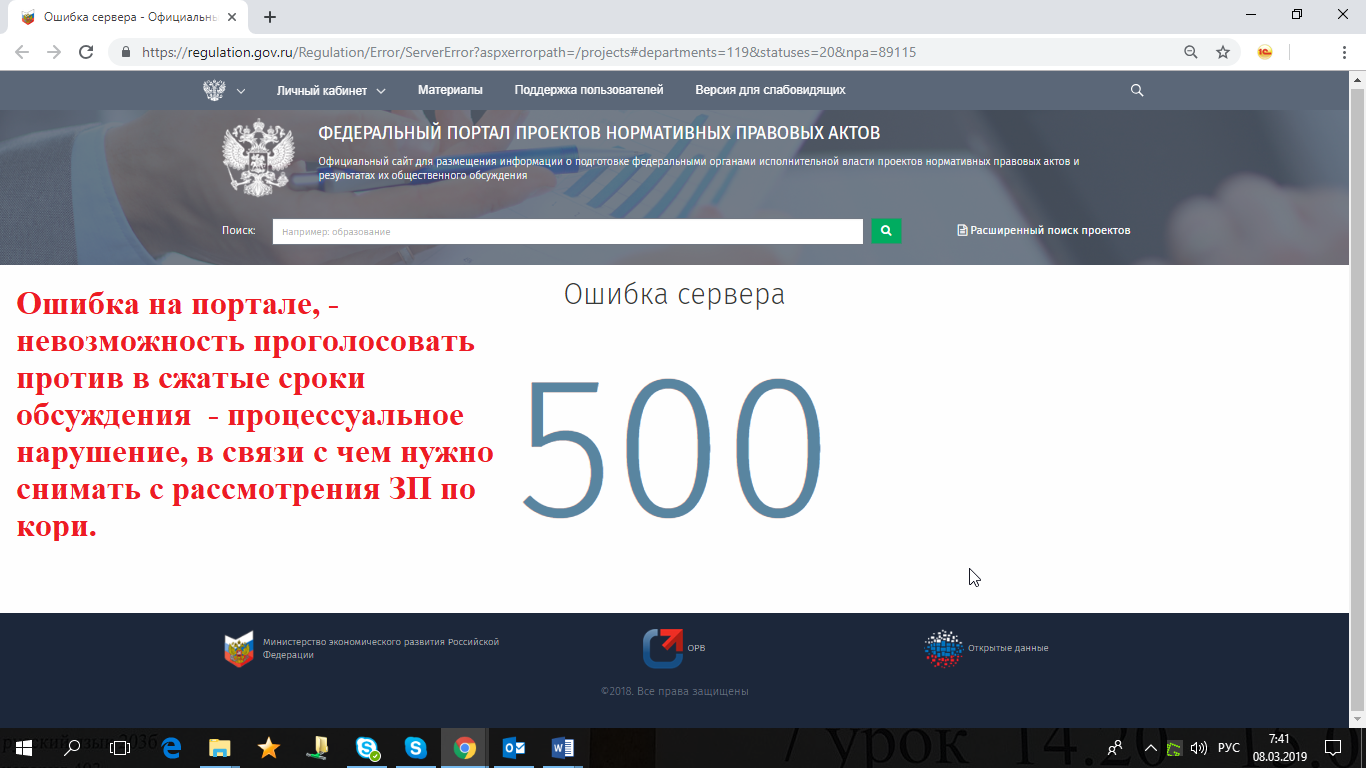 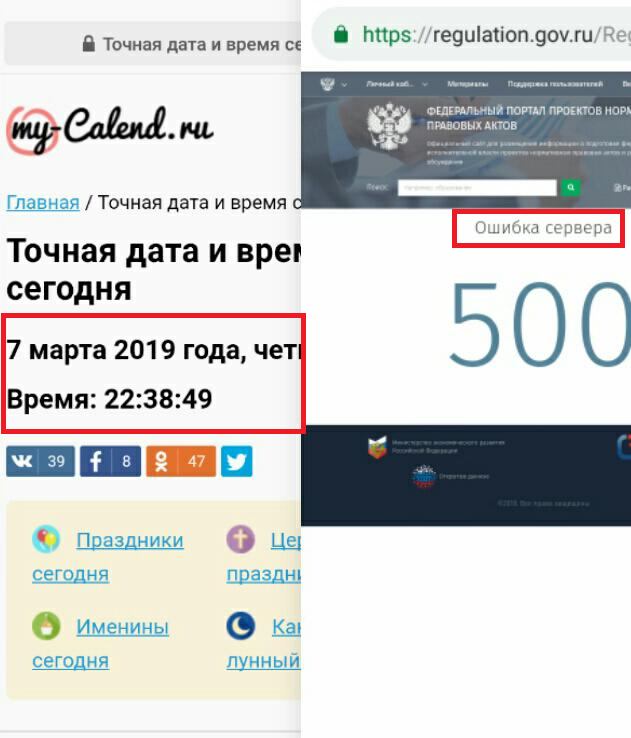 